PROSEDUR INOVASI AKU GIGIPersiapan kegiatan :Perencanaan dan persiapan pelaksanaan pekerjaan , dengan melakukan evaluasi terhadap inovasi sebelumnya, yaitu penyuluhan daring untuk kemudian dilakukan pengembangan berupa inovasi dalam bidang pelayanan kesehatan gigi dan mulut secara digital serta selanjutnya dilakukan penyusunan rencana pelaksanaan pekerjaan Perancangan Sistem, mencakup aspek-aspek penjelasan sistem dan pertimbangan desain. Penggunaan / implementasi sistem, dilakukan berdasarkan rancangan sistem yang telah dihasilkan pada tahap sebelumnyaSosialisasi dan Uji coba Monitoring dan evaluasi penggunaan PEMERINTAH KABUPATEN BOGORDINAS KESEHATAN PUSKESMAS TAJUR Jl. Raya Tajur Leuwi Bilik KM 1 Kec.Citeureup Kode Pos 16810Email : pkmtajur1013@gmail.com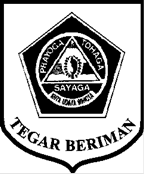 